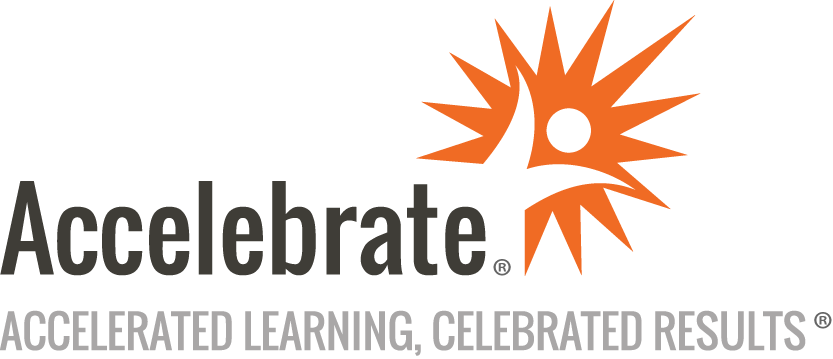 Comprehensive Deep Learning with PythonCourse Number: PYTH-158
Duration: 4 daysOverviewThis hands-on, live Deep Learning with Python training course builds on our Comprehensive Data Science with Python class and teaches attendees the fundamentals of Deep Learning, and to implement artificial neural network (ANN) applications, using Keras and TensorFlow.PrerequisitesAll attendees should have completed the Comprehensive Data Science with Python class or have equivalent experience.MaterialsAll Deep Learning training students receive comprehensive courseware.Software Needed on Each Student PCWindows, Mac, or Linux with at least 8 GB RAMA current version of Anaconda for Python 3.xRelated lab files that Accelebrate will provideObjectivesLearn the fundamental theory behind neural networksModel an arbitrary function using an artificial neural network (ANN)Practice interpreting loss metrics and convergence conditionsApply a neural net to a regression problemUnderstand regularization within the context of ANNsImplement dropout and LASSO as network regularization strategiesApply Deep Learning to a classification problemImplement image processing methods in Python and KerasExtend feed-forward network architectures to convolutional layersConstruct 2D convolutional image classification architecturesPerform a multi class classificationApply Deep Learning to sequential data using recurrent architectures (RNNS, LSTMs and GRUs)Apply Deep Learning to time series forecasting applicationsAutomate ANN architecture selection using AutokerasUnderstand the concept of Latent Semantic Representations and word embeddingsOutlineIntroduction to Artificial Neural Networks (ANNs) and Deep Learning Why artificial neural networks? Advantages of ANNsUnderstanding the essential conceptsActivation functions, optimizers, back-propagationComponents and architectures of artificial neural networksEvaluate the performance of neural networks on a known functionDefine and monitor convergence of a neural networkModel selectionScoring new datasets with a modelConstructing Deep Learning Models Preprocessing structured datasets for Deep Learning workflowsModel validation strategiesArchitectural modifications to manage generalization errorRegularization strategiesDeep Learning: regression modelsDeep Learning: classification modelsIntroduction to Image Processing with Python and Keras Management and preparation of image data for Deep Learning modelsThe dimensionality of image dataHandling image metadataConversion of images to NumPy arraysPython Image Library (PIL) and skimageKeras' load_img() functionImage standardization and resamplingAugmentation strategies for image dataDeep Learning for Image Classification with Convolutional Architectures Image data is multidimensionalOverview of convolutional architecturesConvolution layers act as filtersPooling layers reduce computationData augmentation through image transformation for smaller datasetsImage transformation using the pillow libraryApplying a model to a multi class labeled datasetEvaluating a confusion matrix for multiple classesTime Series Forecasting with Deep Recurrent Architectures Identify limitations of feed-forward ANN architectures for sequential dataModify model architecture to include recurrent (RNN) componentsPreprocessing time series data for ingestion into RNN modelsExamine improvements to RNNs: The LSTM and GRU networksTime series forecasting with recurrent architecturesTime series forecasting with 1D convolutional architecturesDeep Learning and Natural Language Processing (NLP) Text manipulation with TensorFlowCategorical representations and word embeddingsText embeddings as layers in an ANNWord2vecExploiting pre-trained word embedding modelsVisualizing semantic relationships between words using t-SNETransfer Learning Exploiting pre-trained models (VGG16) for image classificationSelecting layers to unlock for specific applicationsTransfer learning and fine tuningVariational Autoencoders What is an autoencoder?Building a simple autoencoder from a fully connected layerSparse autoencodersDeep convolutional autoencodersApplications of autoencoders to image denoisingSequential autoencodersVariational autoencodersGenerative Adversarial Networks (GANs) Adversarial examplesGenerational and discriminative networksBuilding a simple generative adversarial networkGenerating images with a GANTransformer Architectures The problems with recurrent architectures for sequential dataAttention-based architecturesPositional encodingThe Transformer: attention is all you needTime series classification using transformersGPT-3 and the future of natural language generationOpen AI Codex and the future of programmatic code generationConclusion